ПРОЕКТ БЛАГОУСТРОЙСТВА ОБЩЕСТВЕННОЙ ТЕРРИТОРИИв рамках программы «Формирование комфортной городской среды на территории Прибрежнинского муниципального образования» на 2018-2022 годыдетская площадка по адресу: п. Прибрежный, ул. Сибирская 1АСовременное состояние: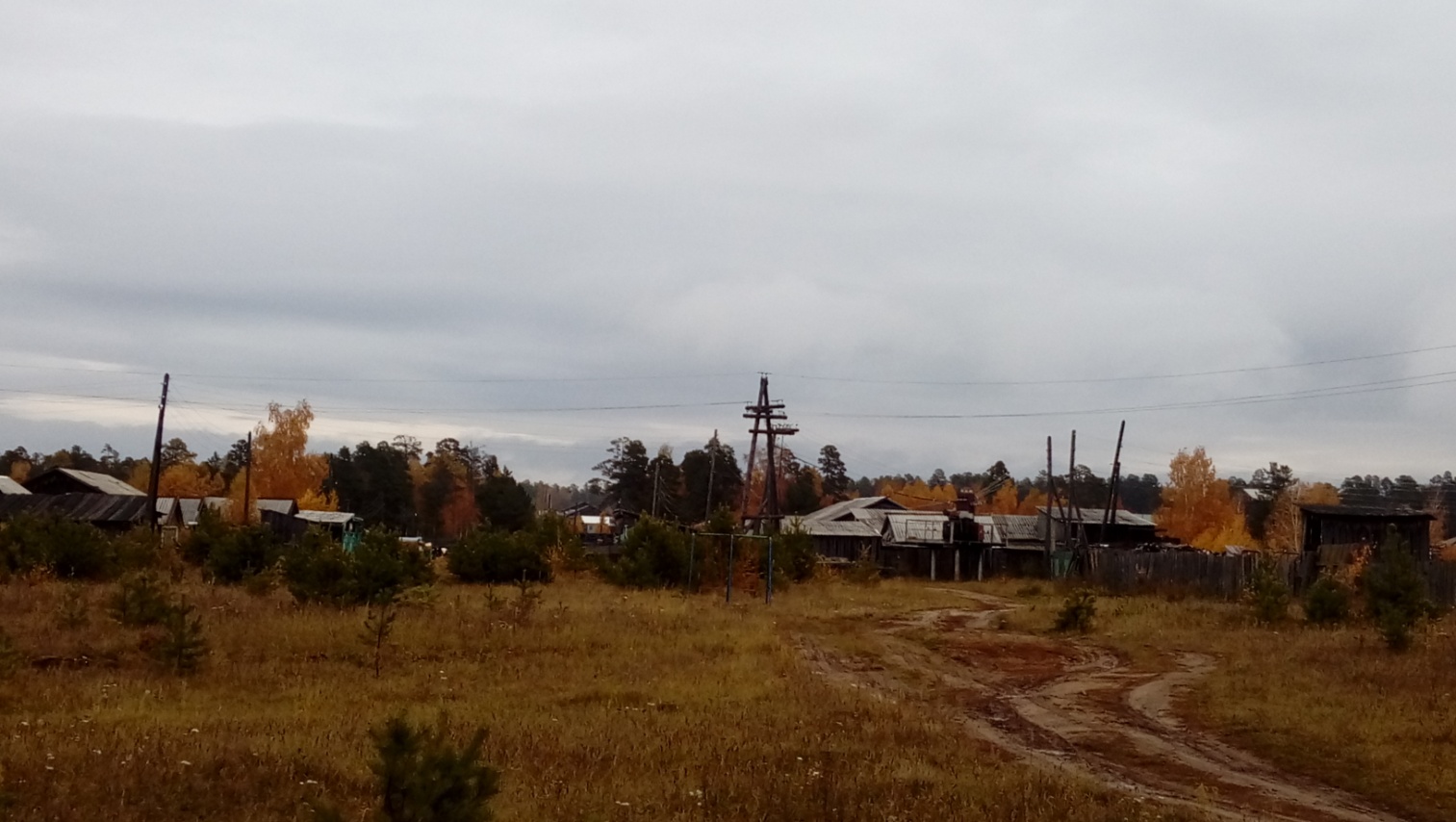 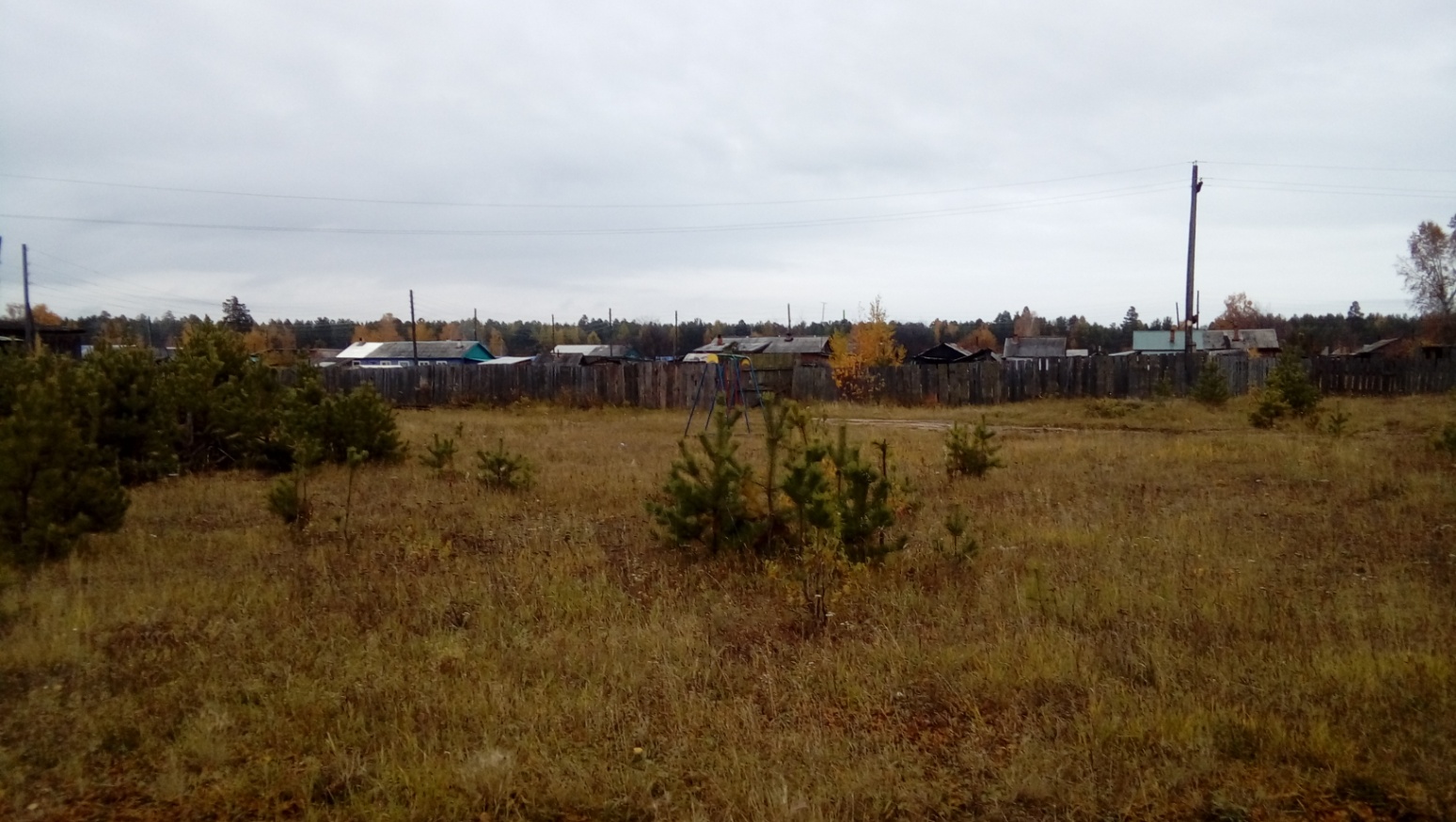 Схема планируемого благоустройства: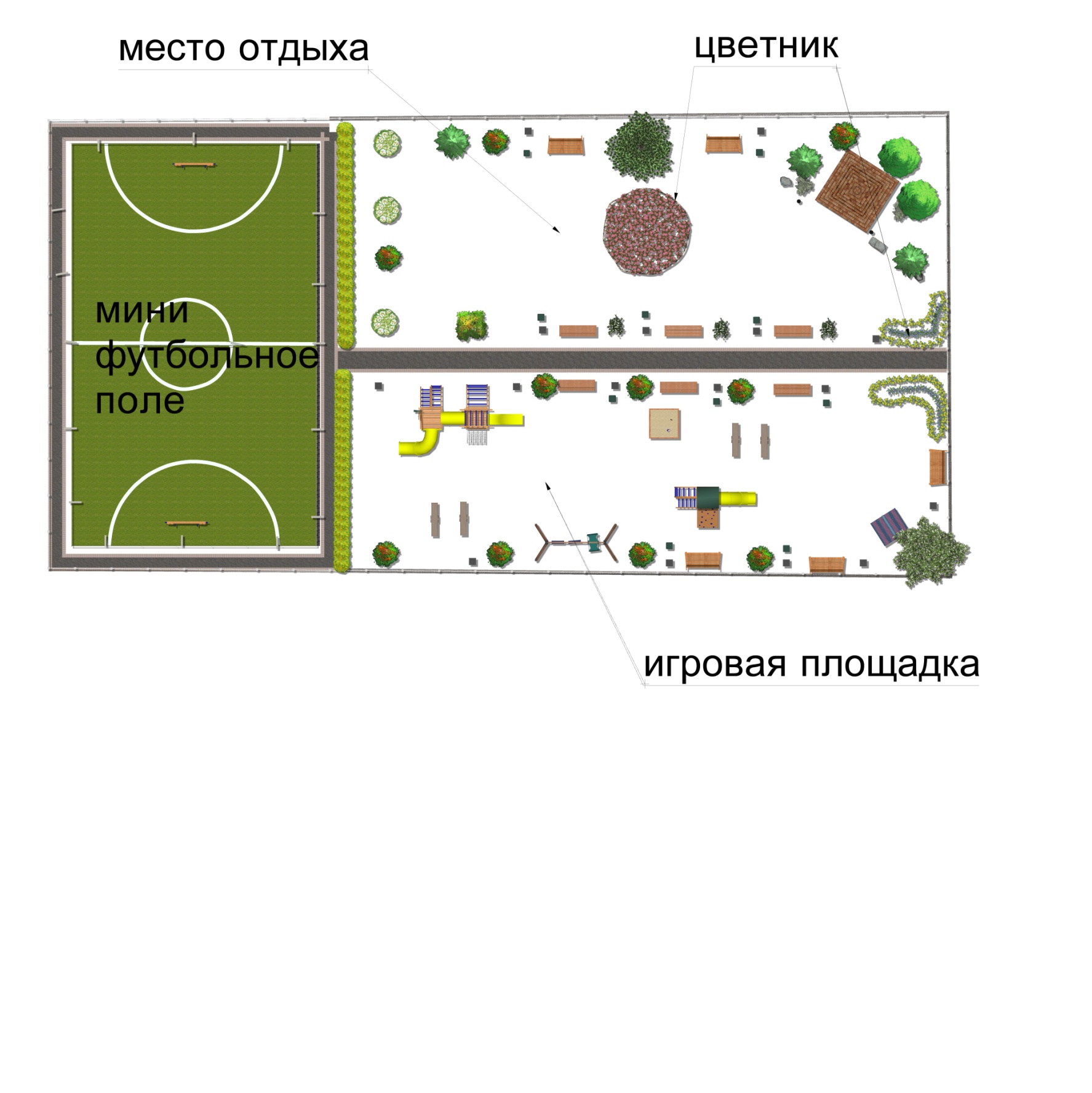 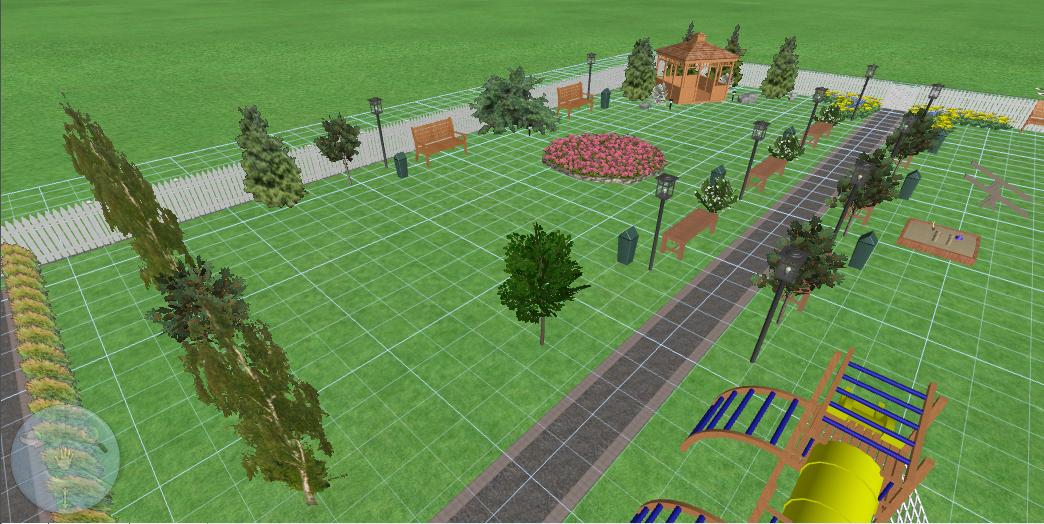 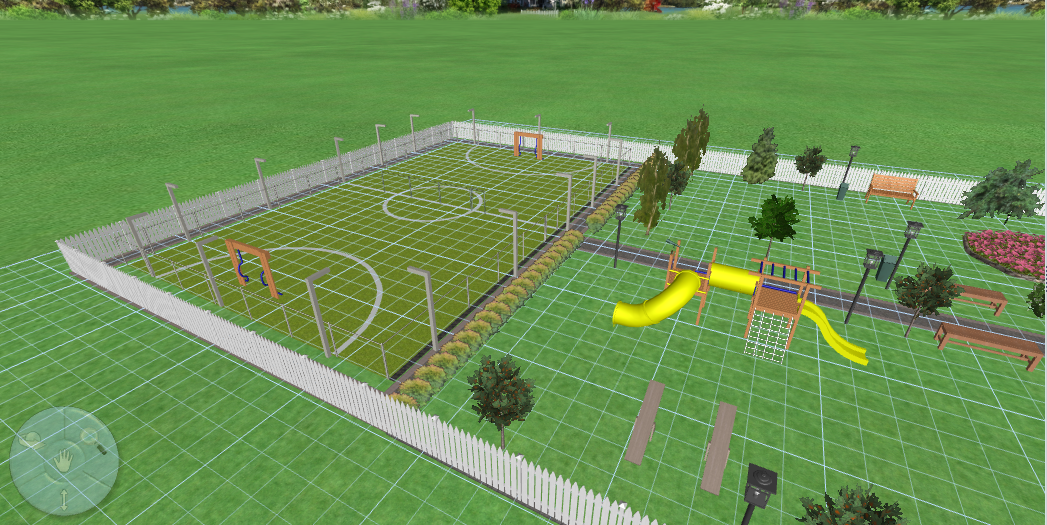 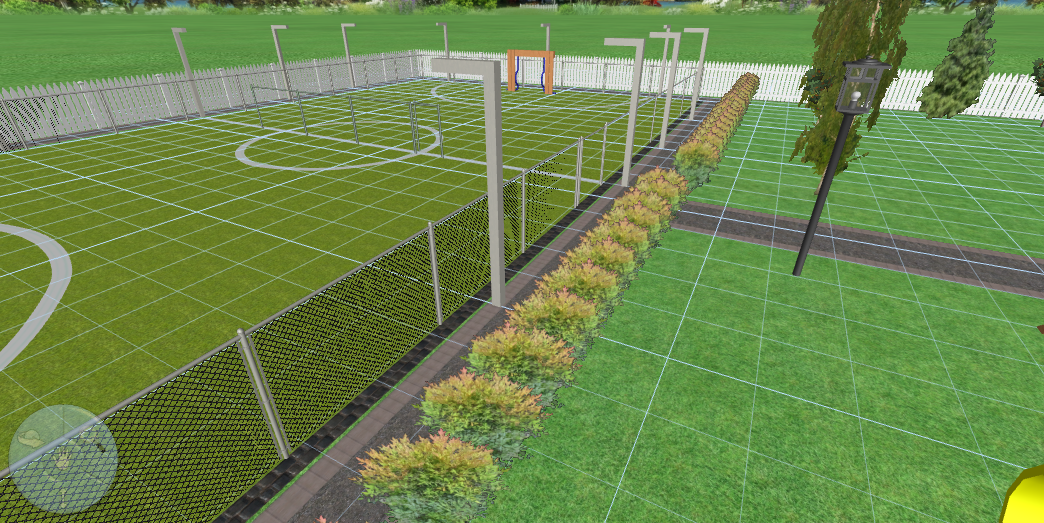 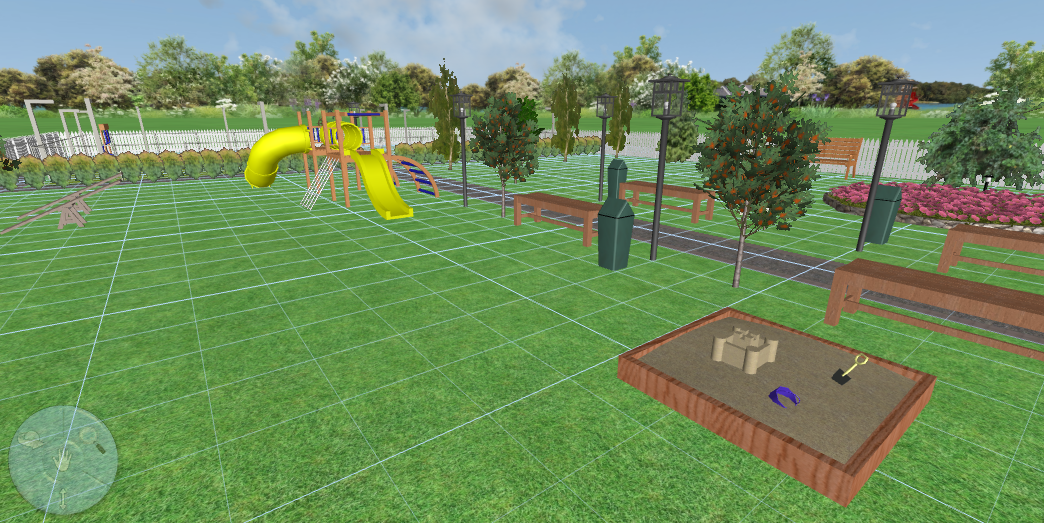 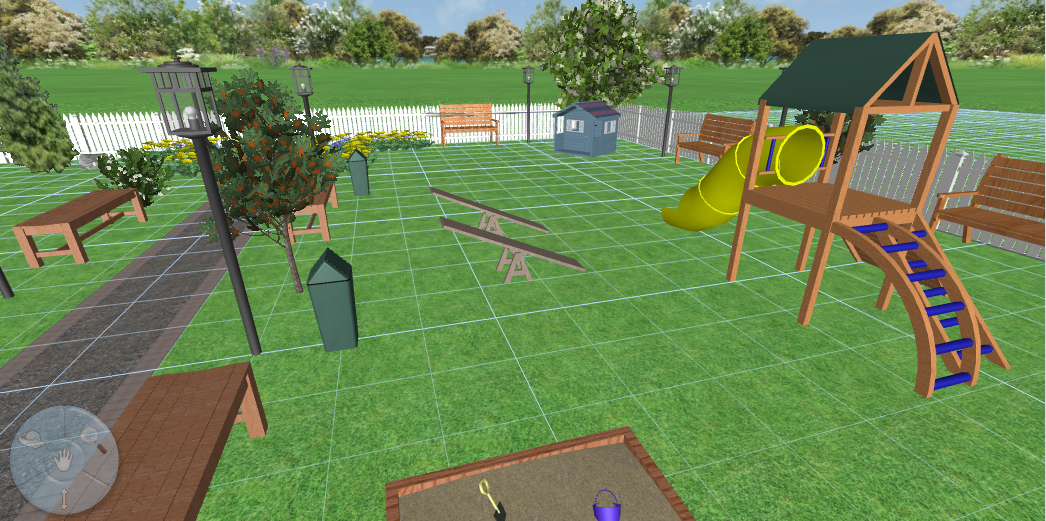 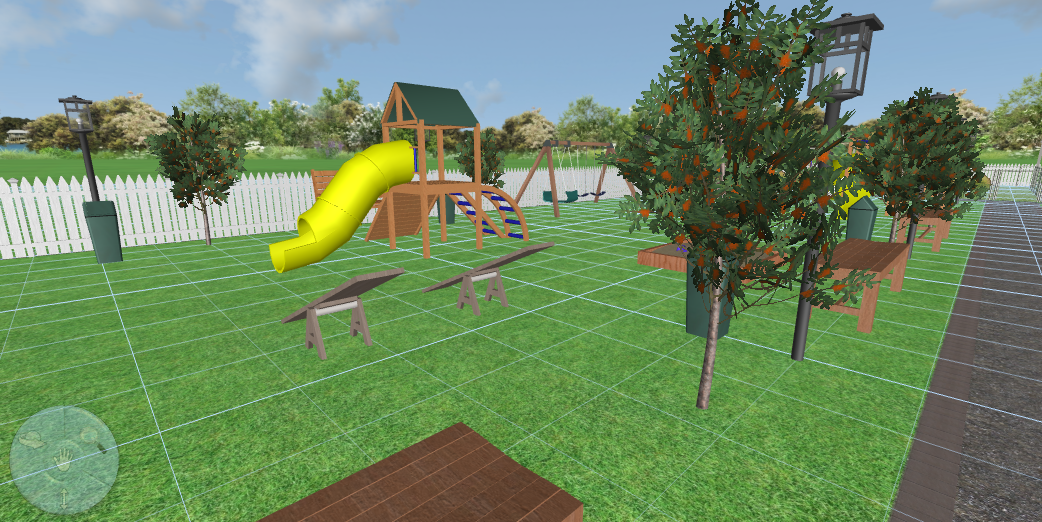 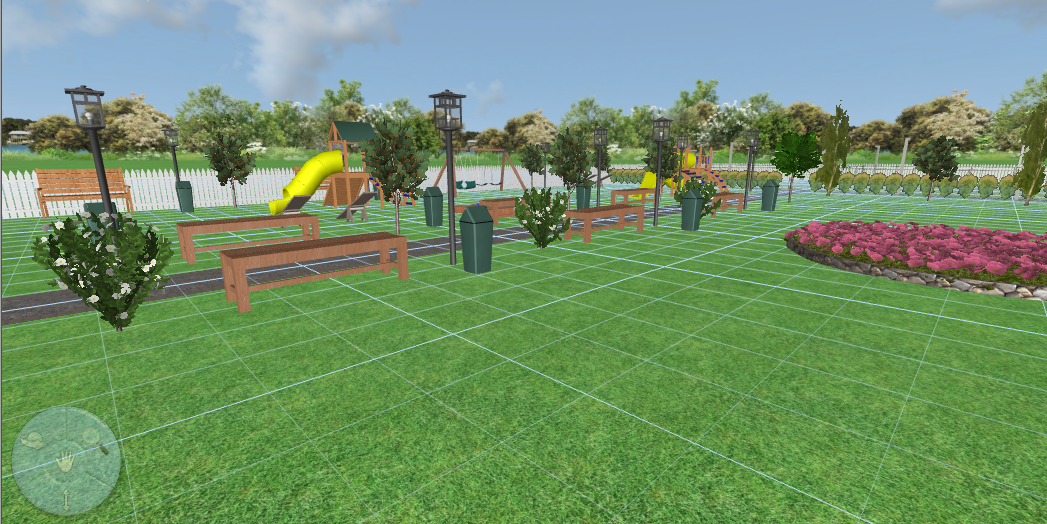 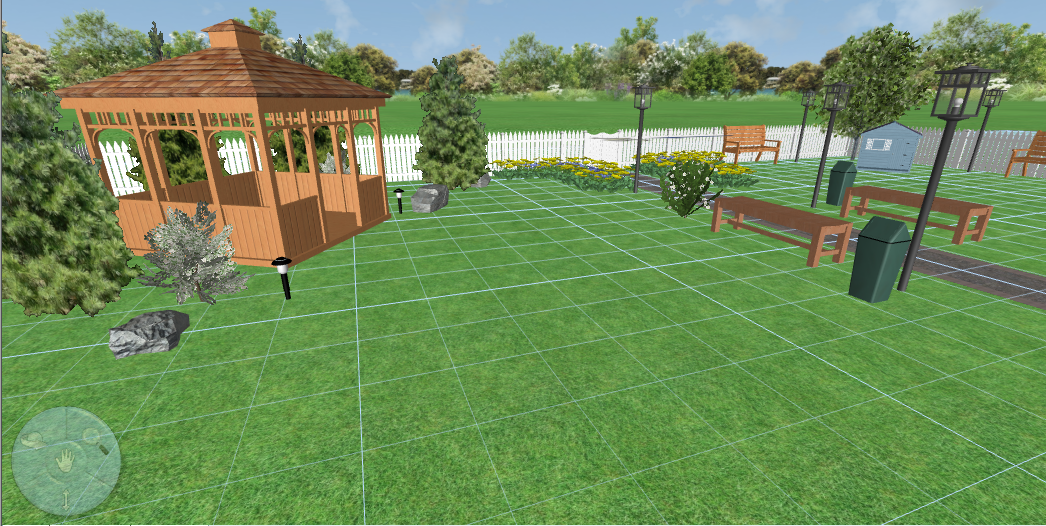 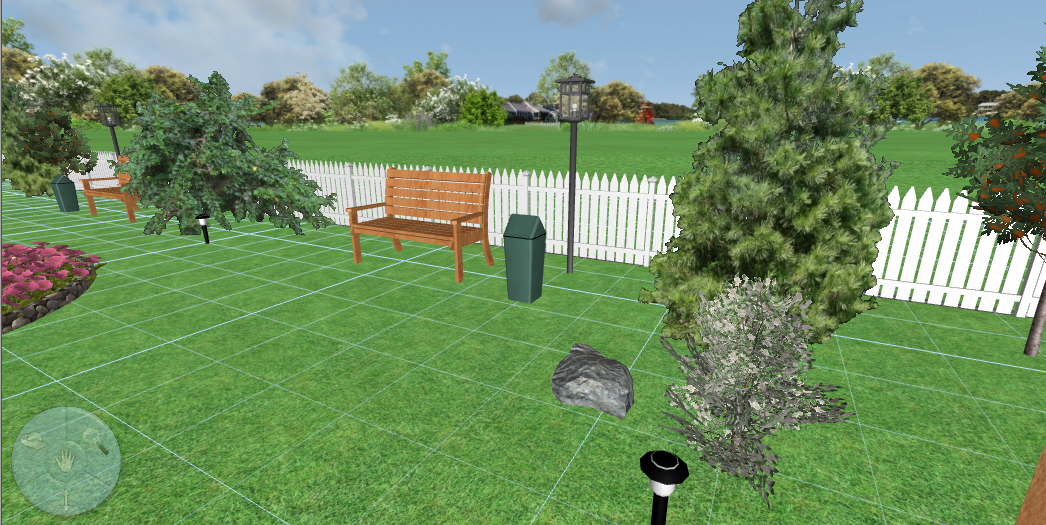 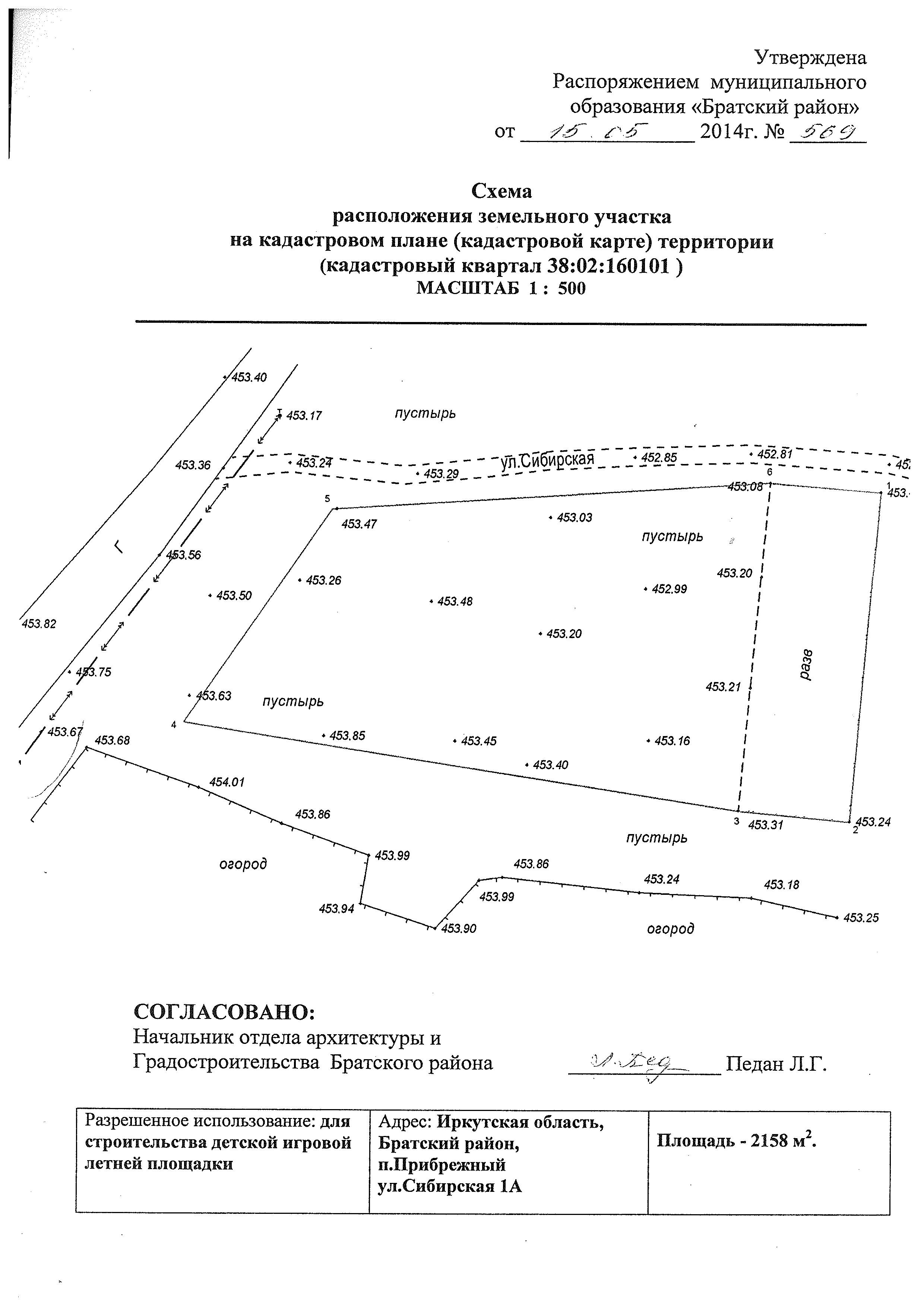 Материалы и конструкцииМатериалы и конструкциивидпараметры футбольное покрытие28*18мзабор-сетка 28*18м высота 2,44мзабор деревянный белыйвысота 1,55м 63*32масфальтированные дорожки135м, ширина 1,45+бордюр 0,25плодородный грунт70 тфонари для футбольного поля16 шт высота 3,3 мфонари уличные большие16шт высота 3,3мфонари малые3 шт высота 0,66   футбольные ворота2шт сетка волейбольная1штлавки без спинки6шт длина 2,60млавки со спинками5 шт длина 2,50мдеревянная беседка1 штурна10 штдетский игровой городок2 шткачели 2-3х местные подвесные1 шткачели горизонтальные деревянные4штпесочница1штдетсий игровой домик1 штдекоративные камни3 шт высота 0,40   бордюр для цветников90м